TELEVISIONS – CHAÎNE GÉNÉRALISTETEMPS D'INTERVENTION DANS LES JOURNAUX DU 01-11-2023 AU 30-11-2023 Les partis politiques et divers sont présentés par ordre alphabétique. Seuls les partis politiques et divers ayant bénéficié de temps de parole figurent dans ce tableau.
*Ces données mensuelles sont fournies à titre informatif. L'appréciation du respect du pluralisme, qui s'effectue chaîne par chaîne, est réalisée à l'issue de chaque trimestre civil.TF1 France 2 France 3 Canal+ France 5 M6 C8 TMC TFX RMC Decouverte RMC Story 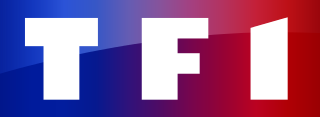 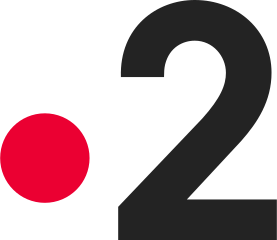 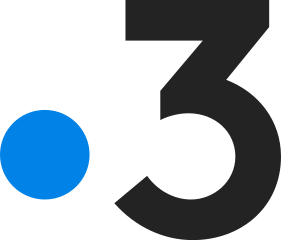 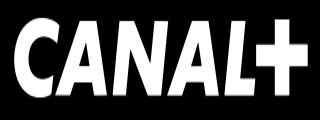 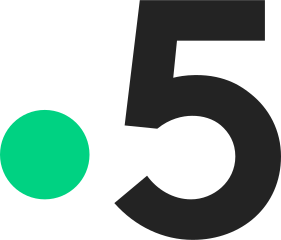 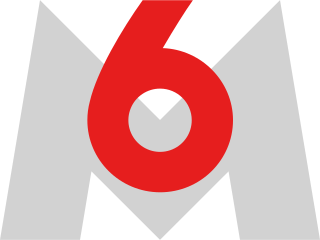 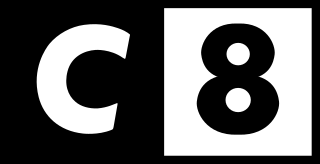 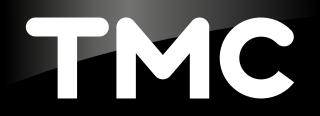 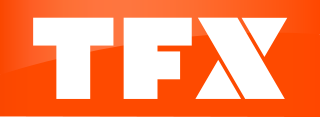 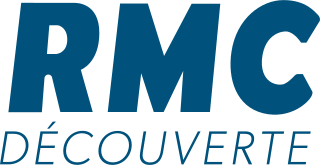 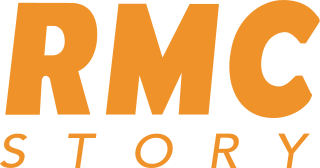 PRESIDENT DE LA REPUBLIQUE00:00:5300:05:34---00:01:1200:01:00---00:00:55dont Président de la République - propos qui relèvent du débat politique national00:00:3100:02:44---00:00:5200:00:25---00:00:15GOUVERNEMENT00:01:0901:24:0600:02:28--00:07:2600:08:00---00:08:51TOTAL EXÉCUTIF00:01:4001:26:5000:02:28--00:08:1800:08:25---00:09:06PART DE L'EXÉCUTIF*3,32%28,60%44,18%--32,66%51,64%---31,93%Corsica Libera00:00:08 - - - - - - - - - - Divers Centre00:00:42 00:00:35 - - - - 00:00:19 - - - 00:00:07 Divers Droite00:04:14 00:02:45 - - - 00:01:20 - - - - 00:01:28 Divers Gauche00:03:17 00:02:27 00:01:23 - - 00:02:44 - - - - 00:00:36 Fédération progressiste00:00:30 00:00:34 - - - 00:00:08 - - - - - Gauche républicaine et socialiste00:00:10 - - - - - - - - - - Horizons00:02:34 - - - - 00:00:15 - - - - 00:00:10 La Convention00:00:22 - - - - - - - - - - La France insoumise00:03:21 00:21:58 - - - 00:02:01 00:02:14 - - - 00:02:10 Les Centristes00:00:09 00:00:14 00:00:15 - - - - - - - - Les Ecologistes00:00:19 00:43:06 - - - 00:01:00 - - - 00:01:16 00:01:09 Les Républicains00:04:34 00:36:16 - - - 00:01:18 00:01:01 - - 00:02:30 00:03:16 Mouvement démocrate00:00:40 00:03:38 00:00:04 - - 00:01:32 00:00:44 - - - 00:02:34 Parti communiste français00:00:52 00:12:33 - - - 00:01:09 00:00:24 - - - 00:00:28 Parti radical00:00:24 00:00:10 - - - - 00:00:42 - - - - Parti radical de gauche00:00:21 00:06:36 - - - - - - - - - Parti socialiste00:03:46 00:04:48 - - - 00:01:26 00:00:50 - - 00:00:41 00:00:51 Rassemblement national00:01:04 00:35:39 - - - 00:01:51 00:00:19 - - 00:01:18 00:01:07 Renaissance00:05:52 00:20:47 - - - 00:01:00 00:01:20 - - - 00:02:36 Sans étiquette00:14:59 - - - - - - - - - 00:02:38 Union des démocrates et indépendants00:00:14 00:00:18 - - - 00:00:18 - - - - 00:00:14 Cap sur l'avenir- 00:00:45 00:00:18 - - - - - - - - Génération.s- 00:11:43 - - - 00:00:48 - - - - - Nouvelle donne- 00:00:18 - - - - - - - - - Place publique- 00:11:35 - - - - - - - - - Gauche démocrate et républicaine- - 00:00:21 - - - - - - - - Les Républicains calédoniens- - 00:00:15 - - - - - - - - Tavini Huiraatira- - 00:00:31 - - - - - - - - En Commun !- - - - - 00:00:12 - - - - - Reconquête- - - - - 00:00:05 - - - - - TOTAL PARTIS POLITIQUES ET DIVERS00:48:3203:36:4500:03:07--00:17:0700:07:53--00:05:4500:19:24PART DES PARTIS POLITIQUES ET DIVERS*96,68%71,40%55,82%--67,34%48,36%--100,00%68,07%